SolidarisHealth - Centre d’Etudes en Santé Publique10 Boulevard de la République, BP 1000 DjiboutiSecrétariat : 00253 21 250237        Mobile : 00253 77 068525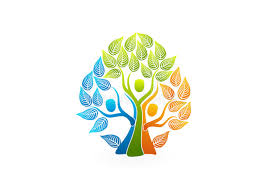 Mail : solidaris.health@gmail.comMission: Revue du Programme de National de Lutte contre le Paludisme.Djibouti, République de Djibouti. Aout-Septembre 2018. Rapport de la visite de terrain pour la Région Tadjourah.Visite de terrain réalisé entre le 07-08 Août 2018. Structure visitée CMH de Tadjourah.Auteurs:Ms Hawa Aden FARAH, MScDr Bouh Abdi KHAIREH, MD, PhD, MSc (auteur référent)bouh.abdi@gmail.comOutil 1 :Informations générales sur le centre de santé :  Région Sanitaire/Nom du CentreOutil 2 : Prise en charge du paludismeOutil 3:  Gestion, Approvisionnement et StockOutil 4: LutteantivectorielleOutil 5: Prévention/IECOutil 6: Surveillance épidémiologiqueCommentaires et conclusionsLIMITES:Entretien avec le major en présence du coordinateur, validité des données, indépendanceTemps de visite insuffisant moins d'une heureLes registres de distributions des MILDA ne sont pas à jour et difficile de donner un état exact de la distribution.Pas de personnel dédié à la lutte contre le paludismeNon formation des personnels à la pharmacieaccès impossible aux registres du laboratoireRecommandations finales:Validités des informations données. Circuit du médicament, matériels de laboratoire et MILDA à harmoniser avec la politique nationale de centralisation via la CAMMEMettre en place un système informatisé pour la distribution des MILDA Réapprovisionnement en TDR et en ACT, Formation des personnels de santé (laboratoire, CPN, PCIME,…).Disponibiliser les sirops pour enfants. Réaliser des cartographies des regions.Sensibilisation de la population lors de la période de transmission.Activer et renforcer les associations des sensibilisations à base communautaire et leur consacrer un financement. Renforcer la surveillance entomologique etaméliorer la destruction des gîtes larvaires.BibliographieTermes de références Revue du programme paludismePLAN DE SUIVI ET EVALUATION DU PSN – PALUDISME 2015-2018, Mars 2015, Ministère de la Santé, DjiboutiPlan National de Développement Sanitaire 2013-2017, Ministère de la Santé, DjiboutiCadre de PerformanceAnnexesAnnexe 1 : Liste du comité de la revue documentaireAnnexe 2 : Liste d’émargementPersonnelPersonnelPersonnelPersonnelPersonnelPersonnelPersonnelPersonnelPersonnelPersonnelQualificationMédecinAux Inf.Aux Inf.Inf.Inf.Lab.Lab.Lab.Sage femNombre27712 12 4444Formé sur le protocole de paludisme les 2 dernières années (oui/non)000332222Existence d'un système de référenceOuicompletOuicompletOui incompletOui incompletOui incompletOui incompletNonNonNonExistence d'un système de référence11OuiOuiOuiNonNonExistence d’algorithmes (pour la prise en charge du paludisme) affichésExistence d’algorithmes (pour la prise en charge du paludisme) affichésExistence d’algorithmes (pour la prise en charge du paludisme) affichésExistence d’algorithmes (pour la prise en charge du paludisme) affichésExistence d’algorithmes (pour la prise en charge du paludisme) affichés111Existence de manuels de référence (pour la prise en charge du paludisme)Existence de manuels de référence (pour la prise en charge du paludisme)Existence de manuels de référence (pour la prise en charge du paludisme)Existence de manuels de référence (pour la prise en charge du paludisme)Existence de manuels de référence (pour la prise en charge du paludisme)111Existence d'un circuit de distribution des moustiquairesAu niveau des CPNLes agents de santé communautaires (y compris les animateurs de santé)AssociationsPEV/PNBC*Existence d'un circuit de distribution des moustiquairesAu niveau des CPNLes agents de santé communautaires (y compris les animateurs de santé)AssociationsPEV/PNBC*Existence d'un circuit de distribution des moustiquairesAu niveau des CPNLes agents de santé communautaires (y compris les animateurs de santé)AssociationsPEV/PNBC*Existence d'un circuit de distribution des moustiquairesAu niveau des CPNLes agents de santé communautaires (y compris les animateurs de santé)AssociationsPEV/PNBC*Existence d'un circuit de distribution des moustiquairesAu niveau des CPNLes agents de santé communautaires (y compris les animateurs de santé)AssociationsPEV/PNBC*111Existence d'un circuit de distribution des moustiquairesAu niveau des CPNLes agents de santé communautaires (y compris les animateurs de santé)AssociationsPEV/PNBC*Existence d'un circuit de distribution des moustiquairesAu niveau des CPNLes agents de santé communautaires (y compris les animateurs de santé)AssociationsPEV/PNBC*Existence d'un circuit de distribution des moustiquairesAu niveau des CPNLes agents de santé communautaires (y compris les animateurs de santé)AssociationsPEV/PNBC*Existence d'un circuit de distribution des moustiquairesAu niveau des CPNLes agents de santé communautaires (y compris les animateurs de santé)AssociationsPEV/PNBC*Existence d'un circuit de distribution des moustiquairesAu niveau des CPNLes agents de santé communautaires (y compris les animateurs de santé)AssociationsPEV/PNBC*111Existence d'un circuit de distribution des moustiquairesAu niveau des CPNLes agents de santé communautaires (y compris les animateurs de santé)AssociationsPEV/PNBC*Existence d'un circuit de distribution des moustiquairesAu niveau des CPNLes agents de santé communautaires (y compris les animateurs de santé)AssociationsPEV/PNBC*Existence d'un circuit de distribution des moustiquairesAu niveau des CPNLes agents de santé communautaires (y compris les animateurs de santé)AssociationsPEV/PNBC*Existence d'un circuit de distribution des moustiquairesAu niveau des CPNLes agents de santé communautaires (y compris les animateurs de santé)AssociationsPEV/PNBC*Existence d'un circuit de distribution des moustiquairesAu niveau des CPNLes agents de santé communautaires (y compris les animateurs de santé)AssociationsPEV/PNBC*44Existence d'un circuit de distribution des moustiquairesAu niveau des CPNLes agents de santé communautaires (y compris les animateurs de santé)AssociationsPEV/PNBC*Existence d'un circuit de distribution des moustiquairesAu niveau des CPNLes agents de santé communautaires (y compris les animateurs de santé)AssociationsPEV/PNBC*Existence d'un circuit de distribution des moustiquairesAu niveau des CPNLes agents de santé communautaires (y compris les animateurs de santé)AssociationsPEV/PNBC*Existence d'un circuit de distribution des moustiquairesAu niveau des CPNLes agents de santé communautaires (y compris les animateurs de santé)AssociationsPEV/PNBC*Existence d'un circuit de distribution des moustiquairesAu niveau des CPNLes agents de santé communautaires (y compris les animateurs de santé)AssociationsPEV/PNBC*111Dernière supervision effectué dans ce centre par le PNLPRécenteRécenteRécenteRécenteRécenteRécenteRécenteRécenteRécenteSCORE111111111Activités/TâchesOuiNonObservationsDiagnostic et traitement (évaluer la qualité du diagnostic et des examens complémentaires demandés)Le diagnostic différentiel est pertinentA1Les examens demandés sont pertinentsA1Le diagnostic retenu est correctB4Rupture en TDR et en colorantsAntipaludique approprié selon les directives nationalesB4Pas de traitement pour les femmes enceintesDose appropriéeD1Formation en artesunate injectableRéférence en cas de paludisme graveA1Conseils à la mère/patient (l'agent a-t-il donné les conseils relatifs aux éléments ci-après?)Administration du traitement pendant une durée recommandéeA1Administration d'un antipyrétique en cas de fièvreA1Faire le bain avec eau tiède pour réduire la fièvreNRRevenir à l'établissement si après 2 jours la fièvre ne diminue pas ou si apparition d'un ou des signes de dangerD4Utilisation de la moustiquaire imprégnée d'insecticidesA1Attitudes de l'agent envers la mère /patientDire à la mère/patient qu'il/elle a le paludismeA1S'assurer que la mère/patient sait comment administrer le médicamentD4Permettre à la mère/patient de poser des questionsD4SCOREB4B4B4LaboratoireScoresGE seuleC2FS seuleD4GE et FSD4GE/FS faits sur tous les malades (FS pas réalisée)C2GE/FS faits sur certains maladesEnfants de moins de 5ansA1Femmes enceintes avec fièvreA1Cas qui ne réagissent pas au traitementA1Autres (lesquels)A1Existence d'un laboratoire fonctionnel1Identification des espèces de parasitesC3Notification correcte des résultats (+ à ++++)D4Existence d'un système de contrôle de qualité4Nbre de lames examinées au cours des 12 derniers moisNRNbre de lames positives pour les parasites du paludisme au cours des 12 derniers moisNR% de  lames positives confirmées par le contrôle de qualité4Le labo peut-il faire les examens suivantsDosage de l'hémoglobineA1Dosage de l'hématocriteA1GlycémieA1Formule sanguineA1Y a-t-il eu une rupture de stock pendant plus de 3 jours au cours des 3 derniers mois pour les produits suivants?Colorants4LamesA1Vaccinostylesou aiguillesA1SCOREB4MédicamentsDisponiblesSeuild'alertecalculéStock actuelBesoinsNbre de jrs de rupture de stock/3moisCTA  5-14 Kg 31 boîte1 boîteCTA  15-24 Kg31 boîte1 boîteCTA  25-34 Kg31 boîte1 boîteCTA > 34 Kg31 boîte1 boîteCTA  5-14 Kg  2eme ligne41 boîteCTA  15-24 Kg 2eme ligne41 boîteCTA  25-34 Kg 2eme ligne41 boîteCTA > 34 Kg 2eme ligne41 boîteQuinine31 boîte1 boîteClyndamicine41 boîteArtesunate injectable11 boîteArthemeter injectable31 boîte1 boîteTDR41 boîteLames11 boîteLamelles11 boîteGiemsa11 boîteBoites de conservation des lames11 boîteMethanol11 boîteParacétamol11 boîteSérumglucoséisotonique à 5%11 boîteSérumphysiologique11 boîteTubulure11 boîteTube de prélèvement NFS11 boîteSeringuesSeringuesSeringuesSeringuesSeringuesSeringues2ml11 boîte5ml11 boîte10ml11 boîteCathétersG18, 19G20, 21G22,23      G24,2511 boîteCathétersG18, 19G20, 21G22,23      G24,2541 boîteCathétersG18, 19G20, 21G22,23      G24,2541 boîteCathétersG18, 19G20, 21G22,23      G24,2541 boîteEpicrâniennes11 boîteCotonhydrophile11 boîteAlcooléthylique11 boîteSCORE22222ScoresScoresEquipementsDisponiblesA jourNon disponibleMicroscope  Olympus CX231Balance 4Microscope LED4Start 4 STAGO4SCORE333ScoresScoresScoresDocumentsDisponiblesA jourNon disponibleFiches de stock des antipaludiques et consommables1Registres de sorties journaliers1Souchesd'ordonnances4Fiches/Guides techniques sur la prise en charge du paludisme4SCORE333Activités en partenariat avec l’INSPDScoresPlan d’action annuel4Nombre de réunion de coordination sur 12 moisNRNombre de réunion de synthèse des données sur 12 moisNRrapport hebdomadaire épidémiologique sur le paludisme : nombre ; contenu ; promptitudeA1Nombre de bulletins entomologiques produits conjointement sur 12 moisNRRelevé  mensuel des pièges : nombre ; promptitude ; contenu4Cartographie des gites larvaires : disponible ; a jour ; 4Destruction des gites larvaires : nombre d’activités planifiées, réaliséesD4Nombre de Formation en entomologie sur 12 moisNRSurveillance de la faune des vecteurs sur 12 moisNombred’Activitésd’identification4Nombre d’Activités de test phénotypique4Nombred’Activités Knock-Out tests4Nombred’Activités de chimiorésistance4Disponibilité et fonctionnalité du laboratoire INSPD4Capacités d’Identification des espèces de moustiquesD4Notification correcte des résultats4Plan de la gestion des résistances aux insecticides : Disponibilités ; activités, rapports ; étatD4Existence d'un système de contrôle de qualité4Nbre de pulvérisation spatiale au cours des 12 derniers moisNRdisponibilité de la Cartographie des espèces4la pulvérisation intra-domiciliaire : disponibilité ; réalisationsD4Le labo peut-il faire les examens suivantsMarqueurs génétiques de résistance aux insecticidesD4Génotypage des espècesD4Y a-t-il eu une rupture de stock pendant plus de 3 jours au cours des 3 derniers mois pour les produits suivants?Colorants4Carburant4insecticides et larvicides4réactifs4consommables4SCORED4MoustiquairesANNEE :                                       PERIODE:MoustiquairesANNEE :                                       PERIODE:MoustiquairesANNEE :                                       PERIODE:MoustiquairesANNEE :                                       PERIODE:MoustiquairesANNEE :                                       PERIODE:MoustiquairesANNEE :                                       PERIODE:MILDsMILDsMILDsMILDsMILDsMILDsFe enceintesFe enceintesEnfants<5ansEnfants<5ansCasconfirmés de paludismeCasconfirmés de paludismeProvenanceFMAutresFMAutresFMAutresQuantités distribuésNRNRNRNRNRNRQuantité en stockNRNRNRNRNRNRExiste-t-il une planification IEC /paludisme dans votre centre de santéScoresExiste-t-il un comité IEC/paludisme dans votre santé1Faites-vous de l'IEC paludisme dans votre centre de santéC1Faites-vous de l'IEC paludisme dans la communautéC1Nombre de séances au niveau du centre de santé au cours des 3 derniers moisNRNombre de séances au niveau de la communauté au cours des 3 derniers moisNRExiste-t-il du matériel IEC dans votre centre de santéAffiches1Dépliants4Boîtes à images1Autres (spécifier)NRLe matériel IEC paludisme est-il affiché dans votre centre de santé1Utilisez-vous d'autres canaux de communication dans votre centre de santéAnimateurs de santéD4Combien de fois/moisNRMosquéeD4Combien de fois/moisNRAutres (lesquels)D4Combien de fois/moisNRSCORED1ScoresScoresDisponiblesA jour et bien remplisFiches de pointagejournalier1Formulaires de rapports mensuels1Registres de consultations (utilisation des définitions des cas)1Graphiques de suivi des cas de paludisme4Graphique de suivi du seuil épidémique4Les données sont analysées 1X/mois4Analyse par âge et groupe de populations (enfants de moins de 5 et femmes enceintes)1Analyse par zones (secteurs ou cellules)1Analyse par période (semaine, mois, années)1Décision(s) prise(s) suivant l'analyse faite1Le feed-back est fait 1X/mois au niveau du centre de santé4Le feed-back est fait 1X/mois dans la communauté4Le rapport hebdomadaire est envoyé à temps au niveau du district1Le rapport mensuel est envoyé à temps au niveau du district1Fiche d’investigation1SCORE22Etablissement de santéPrise en charge et LaboratoireDocumentsStocks  des ACT et TDREquipementDocumentsLutte anti vectorielle MII/LAVIDocumentsSensibilisationActivitésDocumentsEnquête épidémiologiqueDocumentsPoints forts à maintenir de la structureRéalisation d’une GE en complément avec un TDRPrésence d’un Artésunate injectable Points à améliorerFormation pour les personnels soignants en artesunate injectableRenforcer l’approvisionnement en TDR, en Algorithme, guide de protocole, Formation sur la GE, demande d’un autre microscopeRenforcer le circuit de réapprovisionnement (le circuit est gourmand en temps)Rupture en TDR et ACTFormation des personnels (en pharmacie)Augmenter le seuil d’alerteMettre en place un registre de commandeDisponibilisé des sirops pour enfantsAucune distribution sociale des MILD